Handout					        	                                 Number :  19President Putin congratulates Prime Minister HasinaDhaka, January 2 : Russian President Vladimir Putin congratulated Prime Minister Sheikh Hasina on her landslide victory in the 11th Parliamentary Election held on 30 December 2018.The Russian President in his congratulatory message appreciated Prime Minister for her efforts in strengthening friendly relations between the two countries and also expressed to work closely with Prime Minister Sheikh Hasina’s government on bilateral and international issues in the coming days.#Monzur/Mahmud/Sanjib/Salimuzzaman/2019/2130 HrsZ_¨weeiYx                                                                                             b¤^i : 18RbM‡Yi †mev Kivi gva¨‡g weR‡qi cÖwZ`vb ‡`e                                              -- ag© gš¿xXvKv, 19 †cŠl (2 Rvbyqvwi) :	ag© welqK gš¿x Av K g †gvRv‡¤§j nK e‡j‡Qb, RbMY cÖavbgš¿x  †kL nvwmbvi Dbœq‡bi †bZ…‡Z¡i cÖwZ e¨vcK mg_©b Rvwb‡q GKv`k RvZxq msm` wbe©vP‡b evsjv‡`k AvIqvgx jx‡Mi †bZ…Z¡vaxb gnv‡RvU‡K wecyj †fv‡U weRqx K‡i‡Q| Avgiv RbMY‡K †mev cÖ`v‡bi gva¨‡g RbM‡Yi G iv‡qi cÖwZ`vb ‡`e-BbkvAvjøvn| 	gš¿x AvR `ycy‡i ag© welqK gš¿Yvj‡qi mfvK‡¶ GKv`k RvZxq msm` wbe©vP‡b wecyj †fv‡Ui e¨eav‡b cybivq msm` m`m¨ wbe©vwPZ nIqvq gš¿Yvj‡qi Kg©KZ©v-Kg©Pvix KZ©…K Awfb›`b I ï‡f”Qv Ávcb Abyôv‡b cÖavb AwZw_i e³‡e¨ Gme K_v e‡jb|	mfvi ïiæ‡Z gš¿x‡K ag© welqK gš¿Yvjq I Gi Aaxb ms¯’vmg~‡ni c¶ †_‡K GKv`k RvZxq msm` wbe©vP‡b wecyj †fv‡U cybivq msm` m`m¨ wbe©vwPZ nIqvq Awfb›`b I dy‡jj ï‡f”Qv Rvbv‡bv nq| 	gš¿x e‡jb, evsjv‡`‡k ivRbxwZ Ki‡Z n‡j mKj‡K gyw³hy× I ¯^vaxbZvi c‡¶ Ae¯’vb MÖnY Ki‡Z n‡e| Zvici wbR wbR Kg©m~wP w`‡q wfbœ ivRbxwZ Ki‡Z cv‡i| wZwb Av‡iv e‡jb, G †`‡ki Av‡jg mgvR eyS‡Z †c‡i‡Q cÖavbgš¿x †kL nvwmbvi miKviB cÖK…Z Bmjvg `iw` miKvi| wbe©vP‡bi c~‡e© Ijvgv-gvkv‡qLMY cÖavbgš¿x †kL nvwmbv‡K †m ¯^xK…wZ cÖ`vb K‡i‡Q| G †`‡ki gvbyl mwZ¨Kv‡ii Bmjv‡gi Abymvix| Zuviv wbe©vP‡b ag© e¨emvqx‡`i ivRbxwZ‡K cÖZ¨vL¨vb K‡i‡Q| 	ag© mwPe †gvt AvwbQyi ingv‡bi mfvcwZ‡Z¡ AbywôZ mfvq ï‡f”Qv e³e¨ iv‡Lb BmjvwgK dvD‡Ûk‡bi gnvcwiPvjK mvgxg †gvnv¤§` AvdRvj, IqvKd cÖkvmK †gvt knx`yj Bmjvg, wn›`y ag©xq Kj¨vY U«v‡ó«i fvBm †Pqvig¨vb myeªZ cvj, wLª÷vb ag©xq Kj¨vY U«v‡ó«i mwPe wb©gj †ivRvwiI, †eŠ× ag©xq Kj¨vY U«v‡ó«i mwPe Rq`Ë eoyqv cÖgyL| mfvq ag© welqK gš¿Yvjq I Gi AvIZvaxb `ßi I ms¯’vmg~‡ni Kg©KZ©v I Kg©Pvixe„›` Dcw¯’Z wQ‡jb| #Av‡bvqvi/gvngy`/mÄxe/‡mwjgy¾vgvb/2019/2000 NÈv Z_¨weeiYx                                                                                         b¤^i : 17†`‡ki RbMY Dbœq‡bi c‡ÿ ivq w`‡q‡Q                         -- GjwRAviwW gš¿xXvKv, 19 †cŠl (2 Rvbyqvwi) :¯’vbxq miKvi, cjøx Dbœqb I mgevq gš¿Yvjq Ges cÖevmx Kj¨vY I ˆe‡`wkK Kg©ms¯’vb gš¿Yvj‡qi gš¿x L›`Kvi †gvkviid †nv‡mb e‡j‡Qb, GKv`k RvZxq msm` wbe©vP‡b RbMY Dbœq‡bi c‡ÿ ivq w`‡q‡Q| ZvB DbœZ evsjv‡`k Movi A½xKvi ev¯Íevq‡bi ¸iæ `vwqZ¡ wb‡q bZzb miKvi KvR Ki‡e|AvR ivRavbxi †nqvi †ivW¯’ miKvwi evmfe‡b GKv`k RvZxq msm` wbe©vP‡b dwi`cyi-3 Avmb †_‡K †emiKvwifv‡e wbe©vwPZ nIqv Dcj‡ÿ ¯’vbxq miKvi, cjøx Dbœqb I mgevq gš¿Yvjq Ges cÖevmx Kj¨vY I ˆe‡`wkK Kg©ms¯’vb gš¿Yvjq I Aaxb¯Í `ßi-ms¯’vmg~‡ni cÿ †_‡K ï‡f”Qv I Awfb›`b Ávcb Abyôv‡b gš¿x Gme K_v e‡jb|gš¿x e‡jb, e½eÜy †h ¯^‡cœi evsjv‡`k Dcnvi w`‡Z †P‡qwQ‡jb, Zuvi Kb¨v cÖavbgš¿x †kL nvwmbv weMZ `k eQ‡i †`k cwiPvjbvi gva¨‡g †m ¯^cœ ev¯Í‡e cwiYZ Kivi KvR A‡bK `~i GwM‡q wb‡q‡Qb| weMZ `k eQ‡i †`‡k wkÿv, wPwKrmv I AeKvVv‡gvMZ Dbœq‡b †h wecøe m~wPZ n‡q‡Q ‡m avivewnKZvq fwel¨‡Zi evsjv‡`k n‡e GKwU myLx I mg„× ‡`k| gš¿x G mgq Kg©KZ©v‡`i †`‡ki RbM‡Yi ¯^v_© gv_vq †i‡L `vwqZ¡ cvj‡bi AvnŸvb Rvbvb Ges mK‡j wg‡j RvwZi wcZv e½eÜz †kL gywReyi ingv‡bi ¯^‡cœi †mvbvi evsjv MV‡b KvR Kivi Avkvev` e¨³ K‡ib|Abyôv‡b ¯’vbxq miKvi wefv‡Mi wmwbqi mwPe Gm Gg †Mvjvg dviæK, cjøx Dbœqb I mgevq wefv‡Mi mwPe †gvt Kvgvj DwÏb ZvjyK`vi, cÖevmx Kj¨vY I ˆe‡`wkK Kg©ms¯’vb gš¿Yvj‡qi fvicÖvß mwPe †iŠbK Rvnvb Ges cÖevmx Kj¨vY e¨vs‡Ki †Pqvig¨vb †eMg kvgQzb bvnvimn gš¿Yvj‡qi EaŸ©Zb Kg©KZ©v I `ßi-ms¯’vmg~‡ni cÖavbMY Dcw¯’Z wQ‡jb|#RvwKi/gvngy`/dvinvbv/cvi‡fR/‡mwjgy¾vgvb/2019/1800 NÈvZ_¨weeiYx                                                                                         b¤^i : 16Dbœq‡bi cÖwZ RbM‡Yi Av¯’vB wecyj weR‡qi KviY                                 -- M…nvqb I MYc~Z© gš¿xXvKv, 19 †cŠl (2 Rvbyqvwi) :miKv‡ii Dbœqb Kg©m~wPi cÖwZ RbM‡Yi Av¯’vB wbe©vP‡b AvIqvgx jxM‡K wecyjfv‡e weRqx K‡i‡Q| miKv‡ii Dbœqb Kg©m~wPi mydj Z…Yg~j ch©v‡qi RbM‡Yi Kv‡Q †cuŠ‡Q †M‡Q| wewfbœ cÖKvi mvgvwRK wbivcËv Kg©m~wP‡Z wecyj msL¨K gvbyl myweav cv‡”Q| weaev fvZv, eq¯‹ fvZv, cÖwZeÜx fvZv, wkÿv fvZvmn bvbv Kg©m~wPi mydj RbMY †fvM Ki‡Q| G‡Z Zv‡`i RxehvÎvi gv‡bvbœqb N‡U‡Q| G QvovI eZ©gvb †gqv‡` miKv‡ii wewfbœ Dbœqb Kg©m~wP GLb `„k¨gvb| RvZxq msm` wbe©vP‡b RbMY †`‡ki Dbœq‡bi cÖwZ Zv‡`i mg_©b e¨³ K‡i‡Q|M„nvqb I MYc~Z© gš¿x BwÄwbqvi †gvkviid †nv‡mb AvR gš¿Yvj‡q Zuvi `ß‡i mvsevw`K‡`i mv‡_ wbe©vPb wb‡q AvjvcKv‡j Gme K_v e‡jb| gš¿x e‡jb, PjwZ †gqv‡` M„nvqb I MYc~Z© gš¿YvjqI e¨vcK Dbœqb Kg©m~wP ev¯Íevqb K‡i‡Q| miKvwi Kg©KZ©v-Kg©Pvix‡`i miKvwi Avevmb myweav kZKiv AvU fvM †_‡K 30 fv‡M DbœxZ Kiv n‡q‡Q| mevi Rb¨ Avevmb wel‡q cÖavbgš¿xi †NvlYv ev¯Íevq‡b mviv †`‡k RvZxq M„nvqb KZ„©cÿ cwiKwíZ AvevwmK GjvKv I eûZj AvevwmK feb wbg©vY Ki‡Q| XvKv kn‡i ew¯Íevmx‡`i Rb¨ eûZj AvevwmK feb wbg©vY Kiv n‡”Q| 500 d¬¨v‡Ui wbg©vY KvR ïiæ n‡q‡Q Ges G Kg©m~wPi AvIZvq 10 nvRvi d¬¨vU wbg©vY Kiv n‡e| GLv‡b fvovwfwË‡Z ew¯Íievmx emevm Ki‡Z cvi‡e| eZ©gv‡b Zviv ew¯Í‡Z †h A_© e¨q K‡i gvb‡eZi Rxeb hvcb K‡i, Zvi †P‡q Kg Li‡P GLv‡b DbœZ Rxeb hvc‡bi my‡hvM cv‡e| ga¨ I wb¤œAv‡qi Rb‡Mvôxi Rb¨ DËiv 18 b¤^i †m±‡i ivRavbx Dbœqb KZ©„cÿ Qq nvRvi 636wU d¬¨vU wbg©vY K‡i‡Q, hvi AwaKvskB wewµ n‡q †M‡Q| GLv‡b Av‡iv Pvi nvRvi 800 d¬¨vU wbg©vY Kiv n‡e| wSwjwgj AvevwmK GjvKvq 14 nvRvi 400wU d¬¨vU wbg©vY Kiv n‡”Q| mevi Rb¨ Avevmb Kg©m~wPi jÿ¨ AR©‡bB Gme cÖKí ev¯Íevqb Kiv n‡”Q|G mg‡q gš¿Yvj‡qi mwPe knx` Djøv L›`Kvimn Ab¨vb¨ Kg©KZ©vMY Dcw¯’Z wQ‡jb|#wKewiqv/gvngy`/iwdKzj/‡mwjgy¾vgvb/2019/1700 NÈvZ_¨weeiYx                                                                                             b¤^i : 15Dbœqb I †bZ…‡Z¡i Ici RbM‡Yi Av¯’vi cÖwZdjb GB weRq                                         --- gyw³hy× welqK gš¿xXvKv, 19 †cŠl (2 Rvbyqvwi) :	GKv`k RvZxq msm` wbe©vP‡bi GB weR‡q cÖavbgš¿x †kL nvwmbvi Dbœqb I †bZ…‡Z¡i Ici RbM‡Yi Av¯’vi cÖwZdjb N‡U‡Q e‡j Rvwb‡q‡Qb gyw³hy× welqK gš¿x Av K g †gvRv‡¤§j nK|	gš¿x e‡jb, cÖavbgš¿x †kL nvwmbvi AvKvkPzw¤^ RbwcÖqZv I Dbœqbg~jK Kg©Kv‡Ði Rb¨ RbMY AvIqvgx jxM‡K †fvU w`‡q‡Q| wbe©vP‡b hye mgv‡Ri kZfvM †fvU ‡bŠKvq c‡o‡Q| KviY hye mgvR eyS‡Z †c‡o‡Q †kL nvwmbv miKvi Qvov †`‡ki Dbœqb m¤¢e bv|	AvR gyw³hy× gš¿Yvj‡qi m‡¤§jb K‡ÿ GKv`k RvZxq wbe©vP‡b Rqx n‡q Avmvi ci gyw³hy× welqK gš¿Yvjq Av‡qvwRZ GK msea©bv I ï‡f”Qv wewbgq Abyôv‡b gš¿x Gme K_v e‡jb|	gš¿x e‡jb, AvIqvgx jxM MZ GK eQi hver wbe©vP‡bi Rb¨ cÖ¯ÍywZ wb‡q‡Q| wbe©vPwb GjvKv‡Z mfv mgv‡ek K‡i‡Q| MYgvby‡li mv‡_ KvR K‡i‡Q| †`‡ki Dbœq‡bi Rb¨ KvR K‡i‡Q| AvIqvgx jx‡Mi Bk‡Znvi RbMY MÖnY K‡i‡Q| gvbyl Dbœq‡bi Ici Av¯’v †i‡L‡Q| ZvB my›`i AvMvgx fwel¨‡Zi Rb¨ †fvU w`‡q‡Q| 	gyw³hy× welqK gš¿Yvj‡qi fvicÖvß mwPe GmGg Avwid-Di-ingvb Ges Aaxb `ß‡ii cÖavbMYmn gš¿Yvj‡qi Kg©KZ©v I Kg©Pvixe„›` Abyôv‡b Dcw¯’Z wQ‡jb|#AvjgMxi/gvngy`/dvinvbv/iwdKzj/Rqbyj/2019/1810NÈv Z_¨weeiYx                                                                                             b¤^i : 14be-wbe©vwPZ msm` m`m¨‡`i kc_ AvMvgxKvjXvKv, 19 †cŠl (2 Rvbyqvwi) :GKv`k RvZxq msm` wbe©vP‡b be-wbe©vwPZ msm` m`m¨‡`i kc_ Abyôvb AvMvgxKvj 
(3 Rvbyqvwi) e…n¯úwZevi mKvj 11Uvq msm` fe‡bi c~e© eø‡Ki 1g †j‡f‡ji kc_ K‡ÿ 
AbywôZ n‡e|#ZvwiK/gvngy`/iwdKzj/Rqbyj/2019/1740NÈv Z_¨weeiYx                                                                                            b¤^i : 13†bŠcwienb gš¿Yvjq mswkøó wbe©vPwb Bk‡Znvi ev¯Íevq‡bi j‡ÿ¨ ÔIqvwK©s MÖæcÕ MVbXvKv, 19 †cŠl (2 Rvbyqvwi) :miKv‡ii wbe©vPwb Bk‡Znvi 2018-G †bŠcwienb gš¿Yvjq m¤úwK©Z As‡ki ev¯Íevq‡bi j‡ÿ¨ cuvP m`‡m¨i GKwU ÔIqvwK©s MÖæcÕ MVb Kiv n‡q‡Q| G IqvwK©s MÖæc GKwU ÔA¨vKkb cø¨vbÕ ‰Zwi Ki‡e|A¨vKkb cø¨vb cÖ¯‘wZi †ÿ‡Î †Wëv cø¨vb 2100, GmwWwR ev¯Íevqb †KŠkj 2030, miKv‡ii †cÖwÿZ cwiKíbv, mßg cÂevwl©Kx cwiKíbv, evwl©K Kg©m¤úv`b Pzw³ (GwcG), AeKvVv‡gv Dbœq‡b e„nr cÖKímn (†gMv cÖ‡R±) mswkøó `wjj¸‡jv ch©v‡jvPbv I we‡ePbvq ‡bIqv n‡e| gš¿Yvj‡qi hyM¥mwPe g‡bvR KvwšÍ eovj IqvwK©s MÖæ‡ci AvnŸvqK| IqvwK©s MÖæ‡ci m`m¨iv n‡jb : hyM¥mwPe †gvt iwdKzj Bmjvg Lvb, hyM¥mwPe Ave`yQ QvËvi †kL, hyM¥mwPe †gvt gywn`yj Bmjvg Ges Dc-cÖavb †gvt Devq`yj nK| ‡bŠcwienb gš¿Yvjq AvR G msµvšÍ GKwU Awdm Av‡`k Rvwi K‡i‡Q| #Rvnv½xi/gvngy`/iwdKzj/Rqbyj/2019/1730NÈvZ_¨weeiYx                                                                                              b¤^i : 12dR‡j iveŸx evsjv‡`k wdj¥ AvK©vB‡fi gnvcwiPvjK Ges wbRvg~j Kexi evsjv‡`k wdj¥ †mÝi †ev‡W©i fvBm †Pqvig¨vb wbhy³XvKv, 19 †cŠl (2 Rvbyqvwi) :	wewmGm (Z_¨ mvaviY) K¨vWv‡ii m`m¨ dR‡j iveŸx‡K evsjv‡`k wdj¥ AvK©vB‡fi gnvcwiPvjK c‡` wb‡qvM †`qv n‡q‡Q| GKB mv‡_ wewmGm (Z_¨ mvaviY) K¨vWv‡ii Aci m`m¨  wbRvg~j Kexi‡K evsjv‡`k wdj¥ †mÝi †ev‡W©i fvBm †Pqvig¨vb c‡` wb‡qvM †`qv nq|	Z_¨ gš¿Yvj‡qi MZKv‡ji GK cÖÁvc‡b G Av‡`k Rvix Kiv nq| 	D‡jøL¨, Gi Av‡M dR‡j iveŸx Z_¨ Awa`dZ‡ii AwZwi³ cÖavb Z_¨ Awdmvi Ges wbRvg~j Kexi Z_¨ Awa`dZ‡ii wmwbqi DccÖavb Z_¨ Awdmvi wn‡m‡e Kg©iZ wQ‡jb|#Abm~qv/†mwjbv/kvgxg/2019/1530 NÈv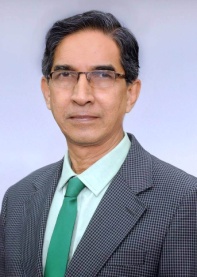 dR‡j iveŸx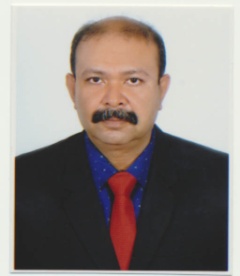 wbRvg~j Kexi